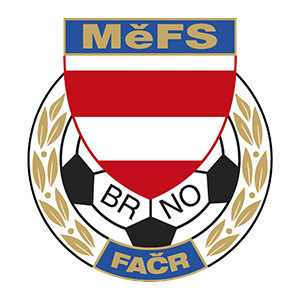        FAČR - Městský fotbalový svaz v Brně       639 00 Brno, Vídeňská 470/9       Telefon: 542 212 675; e-mail: mefs@fotbalbrno.czNOMINAČNÍ  LISTINAvýběru MěFS Brno, hráčů U14 (r. 2007)Akce: 			Tréninkový kemp výběru MěFS Brno U14 (r. 2007)Termín akce:		úterý 15. září 2020Místo:			hřiště v areálu TJ MCV Brno (Borky 40, 614 00 Brno-Maloměřice)Sraz:			16:30 v šatně (čas tréninku 17:00-18:30)Vybavení hráčů:	fotbalové vybavení na přírodní trávu, chrániče, míč o velikosti č. 5, 
		brankáři rukavice, kartička pojištěnceNominace hráčů U14 (r. 2007):Trenéři: Bureš Dominik, Uhlíř Radek 		Vedoucí: Skoumal Zdeněk V krajním případě lze vyrozumět telefonicky p. Skoumala (+420 604 547 876).V případě neomluvené neúčasti nominovaných hráčů se klub vystavuje postihu dle článku 17 bod 3 RFS !V Brně 7.9.2020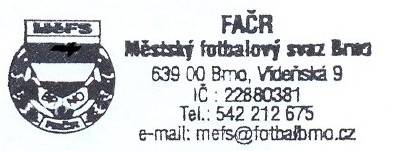    Mgr. Tomáš Němčanský, v.r.					 Mgr. Jan Maroši, v.r.	předseda KM MěFS						  předseda VV MěFSZa správnost:				                                                                              Libor Charvát					              sekretář MěFSV případě, že si rodiče přejí, aby jejich syn po návratu z akce MěFS odešel z místa příjezdu sám domů, musí hráč na srazu odevzdat vyplněnou a podepsanou návratku (viz níže). V opačném případě si jej zákonní zástupci musí osobně vyzvednout.---------------------------------------------------------------------------------------------------------------------------Návratka:Potvrzuji, že můj syn …………………………………………….…., narozen ……………………..může po návratu z akce MěFS odejít sám domů a přebírám za něj plnou zodpovědnost.……………………………………….                                                                                             podpis zákonného zástupcePavlík Martin (B)ČAFC Židenice 2011Wisz VojtěchČAFC Židenice 2011Moravec MichalČAFC Židenice 2011Hála MartinFC MedlánkyMikeš JanTJ START BrnoStratil AlexTJ START BrnoKurcikašvili AdamSK ChrliceVévoda PatrikSK LíšeňSuchomel AleixSK LíšeňBlažek AdamSK LíšeňŠevela OndřejSK LíšeňDa Costa RobertoSK LíšeňHrazdíra Matěj (B)FC Sparta BrnoKomárek DominikFC Sparta BrnoSedláček JakubFC Sparta BrnoKubík MatyášFC Sparta BrnoZubek PetrFC Sparta BrnoSeverin AdamFC Sparta Brno